 Отчет о работе Женсовета                                                                                                                                   на территории Усть-Бюрского сельсовета                                                                                                       в 2022 годуДеятельность Женсовета на селе способствует улучшению положения сельских жителей, укреплению семьи, сохранению культурных и духовных традиций. В течении года деятельность Женсовета ни претерпела существенных изменений ни в целях, ни в формах реализации. Придерживались традиционной схемы согласно плану мероприятий на год.Работа Женсовета в 2022 году проводилась по утверждённому плану, в котором предусмотрена:- работа с неблагополучными семьями;- работа с несовершеннолетними; -санитарное состояние и благоустройство села;-состояние пожарной безопасности; -участие во всех сельских культурно-массовых мероприятиях.Женсовет проводил постоянную работу, оказывал посильную помощь неблагополучным семьям и семьям, оказавшимся в трудной жизненной ситуации, где воспитываются дети дошкольного и школьного возраста.Два заседания Женсовета были проведены в телефонном режиме (в марте и июне 2022г.). Посещали семьи, которые не состоят на профилактическом учете. Посещения осуществляли совместно депутатами Усть-Бюрского сельсовета. По результатам посещений информацию доводили до администрации Усть-Бюрского сельсовета. Собирались на плановое заседание Женсовета 1 раз (11.11.2022г.):- Была обсуждена работа Женсовета в 2022 году. Поработали над составлением Плана работы на 2023 год. Были проведены профилактические беседы с нерадивыми родителями, которые злоупотребляют употреблением спиртных напитков (5 человек). Члены Женсовета были активными участниками в проведении субботников по очистке, благоустройству территории села Усть-Бюр, проведенных в апреле, мае 2022 года (уборка кладбища, уборка несанкционированной свалки за кладбищем), уходу за могилами участников ВОВ, похороненных на сельском кладбище.   Кроме очередных плановых мероприятий, члены Женсовета осуществляли деятельность по иным вопросам, связанным с жизнью населения территории, особенно многодетных и малообеспеченных семей, подростками.  Как субъекты воспитательного процесса территории, оказывали посильную помощь в профилактической работе с детьми, участвуя в течении года в рейдах ДНД, посещая квартиры семей, находящихся в сложной жизненной ситуации. Так в течении 2022 года Женсовет активно и продуктивно принимал участие в мероприятиях, проводимых в селе (9 мая (были ответственные за полевую кухню), День села (готовили и угощали жителей пловом). Принимали участие в распространении памяток по пожарной безопасности по улицам Нагорная, Кирпичная, 4-я Ферма, переулок Горный.Члены Женсовета приняли участие в акции «Своих не бросаем», провели работу по сбору гуманитарных посылок мобилизованным (вязали носки, собирали вещевые и продуктовые посылки мобилизованным). В Женсовете работает одиннадцать человек, которые принимают активное участие во всех проводимых мероприятиях. Мероприятия, запланированные на 2022 год Женсоветом выполнены в полном объеме.Вся деятельность Женсовета основана на принципах гласности и законности, осуществляется в соответствии с муниципальными программами.Председатель Женсовета   Г.Г.Голубева Принято на сессииСовета депутатов 27.01.2023г.Р Е Ш Е Н И Е   от 27 января 2023г.                       село Усть-Бюр                                 № 10О работе Женсовета                                                                                                                                   на территории Усть-Бюрского сельсовета                                                                                                       в 2022 году         Заслушав Отчет о работе Женсовета на территории Усть-Бюрского сельсовета в 2022 году, представленный председателем Усть-Бюрского Женсовета Голубевой Г.Г., в соответствии с Уставом муниципального образования Усть-Бюрский сельсовет, Совет депутатов Усть-Бюрского сельсоветаРЕШИЛ:1. Отчет о работе Женсовета на территории Усть-Бюрского сельсовета в 2022 году принять к сведению.2. Рекомендовать администрации Усть-Бюрского сельсовета активизировать работу Женсовета в 2023 году.3.  Решение вступает в силу со дня его принятия.               Глава                Усть-Бюрского сельсовета:                                 Е.А.Харитонова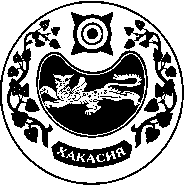 СОВЕТ ДЕПУТАТОВ   УСТЬ-БЮРСКОГО СЕЛЬСОВЕТА